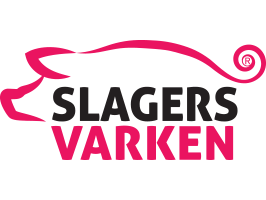 Bekijk deze mail in je browser
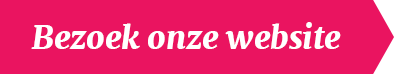 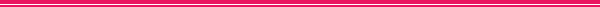 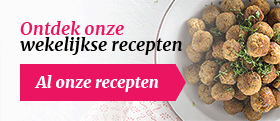 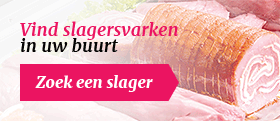 Copyright © 2016 Danis. Alle rechten voorbehouden. - Uitschrijven